(Specifier Note: The purpose of this guide specification is to assist the Specifier in correctly specifying SmartTrim™ for Barco UniSee® video walls. The Specifier needs to edit these guide specifications to fit the needs of each specific project. References have been made within the text of the specification to MasterFormat section numbers and titles. The Specifier needs to coordinate these numbers and titles with sections included for the specific project.Throughout the guide specification, there are Specifier Notes to assist in the editing of the file. Desired options for motors, enclosures and controls need to be noted. Brackets have been used to indicate when a selection is required. Unless noted otherwise, the first option is the standard feature. Contact a Draper, Inc. representative for further assistance with appropriate product selections.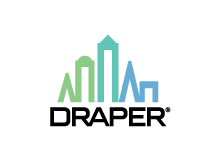 SECTION 27 41 00AUDIO-VIDEO SYSTEMSDraper, Inc. SmartTrim™ for Barco UniSee® Video WallsGENERALSUMMARYSection Includes: Trim for LED video walls.ACTION SUBMITTALSRefer to Section [01 33 00 Submittal Procedures] [Insert section number and title].Product Data: For trim system, including manufacturer recommended installation procedures.Shop Drawings: Include dimensions and method of attachment.Samples: Provide finish samples.CLOSEOUT SUBMITTALSRefer to Section [01 78 00 Closeout Submittals] [Insert section number and title].Maintenance data.DELIVERY, STORAGE AND HANDLINGRefer to Section [01 60 00 Product Requirements] [Insert section number and title].Deliver trim in manufacturer’s original, unopened, undamaged containers with identification labels intact.(Specifier Note: Draper, Inc. does not warrant against freight damage, concealed or otherwise. RETAIN inspection and storage paragraphs below for all projects.)Inspect trim for freight damage, concealed or otherwise, upon delivery to project site. Report damage to freight carrier immediately for replacement of damaged trim sections.Store trim in resealed manufacturer’s original containers.PRODUCTS(Specifier Note: Product information is proprietary to Draper, Inc. If additional products are required for competitive procurement, contact Draper, Inc. for assistance in listing competitive products that may be available.)MANUFACTURERDraper, Inc.; 411 South Pearl Street; Spiceland, IN 47385-0425; Phone 765.987.7999; website www.draperinc.com.Subject to compliance with requirements, manufacturers of products of equivalent design may be acceptable if approved in accordance with [Section 01 25 00 Substitution Procedures] [Insert section number and title].TRIM FOR LED VIDEO WALLSBasis-of-Design Product: Draper SmartTrim™ for Barco UniSee.Construction: 0.08 (2mm) aluminum and hardware of 11-gauge (3.2 mm) steel.Attachment: SmartTrim connection assembly hardware attaches to the Barco UniSee wall cross using Barco’s service tool that is provided with the UniSee system. No other tools are necessary. Trim is easily attached with guiding pins to assure proper fit and clicks securely into place with magnets of 10 lbs. (4.5 kg) pull strength. Trim edge is padded with soft foam to protect UniSee display edges. Each panel extends past the display edge no more than 3.740” (95mm) once installed. Trim sections shall be easily removable to accommodate video wall maintenance.Finish:Textured black powder coat (standard).Textured white powder coat.Custom: [ ______________________________________ }.(Specifier Note: Installation type will affect the depth of the trim flange. Trim flange depth is based on flush wall mount installation and allows for .25” (6.4 mm) gap between the trim flange and the wall. Standard trim depth is 2.82” (71.6 mm). If the installation of the Barco UniSee system requires structural support (i.e., plywood backing or Unistrut), additional flange depth is available upon request.Installation Type:Directly on wall (1/4" [6.4 mm] gap between flange and wall is standard).Offset from wall by ¾" (19 mm) plywood backing.Offset from wall by 1-5/8" (41 mm) Unistrut supports.Offset from wall by other support structure (signoff drawing required).Specify additional depth of support structure from wall: [ _______________ ].SmartTrim Panel Length:Sectional (standard). (Specifier Note: Lower trim panel flanges are vented to allow convection cooling. Vents are 2.773” x .236” (70.43 x 6 mm) with .354” (9 mm) space between vent slots. Side trim panel flanges will be vented when video wall array is greater than 3 displays high. Top trim panels do not include flanges to allow for maximum air flow but are available as an option. It is the installer’s responsibility to ensure the Barco UniSee video wall is always operating within Barco’s published specifications for ambient conditions.SmartTrim Panel Ventilation:Bottom Flange Vented (Standard).Bottom Face Vented.Top Flange (If specified, will be vented).Top Face Vented.Left Flange Vented).Left Face Vented).Right Flange Vented.Right Face Vented.PREPARATIONCoordinate layout and installation with wall construction and related components penetrating walls such as lighting fixtures.INSTALLATIONInstall SmartTrim for Barco UniSee according to provided manufacturer’s instructions as specified.FIELD QUALITY CONTROLVerify correct fit and attachment and correct deficiencies.PROTECTIONProtect SmartTrim™ for Barco UniSee after installation from damage during construction operations. If damage occurs, remove and replace damaged sections as required.END OF SECTION